                                                                                                                                                                                                        О Т К Р Ы Т О Е    А К Ц И О Н Е Р Н О Е     О Б Щ Е С Т В О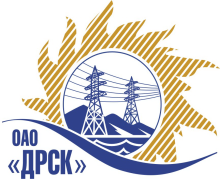 		Протокол выбора победителягород  Благовещенск, ул. Шевченко, 28ПРЕДМЕТ ЗАКУПКИ:Закрытый запрос цен на право заключения Договора на выполнение работ: «Монтаж и наладка ячеек 6-10 кВ для нужд филиала ОАО "ДРСК" "Хабаровские ЭС" для подключения потребителей»  (закупка № 508)  :Лот № 1 - «Монтаж и наладка ячейки 6кВ на ПС 35/6 кВ «Втормет»;Лот № 2 – «Монтаж и наладка ячейки 6 кВ на ПС 110/35/6 кВ «МЖК».Закупка проводится согласно ГКПЗ 2013г. раздела  2.2.1 «Услуги ТПиР» № 508 на основании приказа ОАО «ДРСК» от  09.07.2013 г. № 286.Плановая стоимость закупки:  лот № 1 – 1 254 457,00  руб.        лот № 2 -  1 178 376,00 руб. ПРИСУТСТВОВАЛИ:	На заседании присутствовало 8 членов Закупочной комиссии 2 уровня. ВОПРОСЫ, ВЫНОСИМЫЕ НА РАССМОТРЕНИЕ ЗАКУПОЧНОЙ КОМИССИИ: 1. О признании предложений соответствующими условиям закупки2. О ранжировке предложений Участников закупки. 3. Выбор победителяВОПРОС 1 «О признании предложений соответствующими условиям закупки»ОТМЕТИЛИ:Предложения ООО «Электротехническая компания «Энерготранс» 680054, г. Хабаровск, ул. Трехгорная, 8 (лоты № 1 и 2), ООО «Амур-ЭП» 680032, г. Хабаровск, пр-т 60 лет Октября, 128а (лоты № 1 и 2)  признаются удовлетворяющим по существу условиям закупки. Предлагается принять данные предложения к дальнейшему рассмотрению.ВОПРОС 2  «О ранжировке предложений Участников закупки»ОТМЕТИЛИ:В соответствии с требованиями и условиями, предусмотренными извещением о закупке и Закупочной документацией, предлагается ранжировать предложения следующим образом:  Лот №1 - «Монтаж и наладка ячейки 6кВ на ПС 35/6 кВ «Втормет»Лот №2 – «Монтаж и наладка ячейки 6 кВ на ПС 110/35/6 кВ «МЖК».ВОПРОС 3  «Выбор победителя»ОТМЕТИЛИНа основании вышеприведенной ранжировки предложений предлагается признать Победителем Участников, занявших первые места, а именно: 	Лот №1 - «Монтаж и наладка ячейки 6кВ на ПС 35/6 кВ «Втормет»  -  ООО «Амур-ЭП» 680032, г. Хабаровск, пр-т 60 лет Октября, 128а –  предложение на общую сумму - 1 044 268,00 руб. без учета НДС (1 232 236,24 руб. с учетом НДС). Условия финансирования: Текущие платежи выплачиваются Заказчиком ежемесячно в течение 30 календарных дней с момента подписания актов выполненных работ обеими сторонами. Окончательная оплата производиться в течении 30 (тридцати) календарных дней со дня подписания акта ввода в эксплуатацию. Срок выполнения работ: Дата начала работ: с момента заключения договора. Дата окончания работ: 30.09.2013 г. Гарантийные обязательства: гарантия подрядчика на своевременное и качественное выполнение работ, а также на устранение дефектов, возникших по его вине составляет 36 месяцев. Гарантия на материалы и оборудование, поставляемые подрядчиком 36 месяцев. Предложение имеет правовой статус оферты и действует до 16.10.2013 г.          Лот №2 – «Монтаж и наладка ячейки 6 кВ на ПС 110/35/6 кВ «МЖК»  - ООО «Электротехническая компания «Энерготранс» 680054, г. Хабаровск, ул. Трехгорная, 8 -  предложение на общую сумму - 990 556,50 руб. без учета НДС (1 168 856,67 руб. с учетом НДС). Условия финансирования: Текущие платежи выплачиваются Заказчиком ежемесячно в течение 30 календарных дней с момента подписания актов выполненных работ обеими сторонами. Окончательная оплата производиться в течении 30 (тридцати) календарных дней со дня подписания акта ввода в эксплуатацию. Срок выполнения работ: Дата начала работ: 25.07.2013 г. Дата окончания работ: 30.09.2013 г. Гарантийные обязательства: гарантия на выполненные работы, а также на устранение дефектов - 36 месяцев. Гарантия на материалы и оборудование – 36 месяцев. Предложение имеет правовой статус оферты и действует до 20.10.2013 г.РЕШИЛИ:Предложения ООО «Электротехническая компания «Энерготранс» 680054, г. Хабаровск, ул. Трехгорная, 8 (лоты № 1 и 2), ООО «Амур-ЭП» 680032, г. Хабаровск, пр-т 60 лет Октября, 128а (лоты № 1 и 2)   принять к дальнейшему рассмотрению.Утвердить ранжировку предложений.лот № 1: 1 место:  ООО «Амур-ЭП»;2 место: ООО «Электротехническая компания «Энерготранс».Лот № 2:1 место:  ООО «Электротехническая компания «Энерготранс»;2 место: ООО «Амур-ЭП».Признать Победителем закрытого запроса цен:Лот №1 - «Монтаж и наладка ячейки 6кВ на ПС 35/6 кВ «Втормет»  -  ООО «Амур-ЭП» 680032, г. Хабаровск, пр-т 60 лет Октября, 128а –  предложение на общую сумму - 1 044 268,00 руб. без учета НДС (1 232 236,24 руб. с учетом НДС). Условия финансирования: Текущие платежи выплачиваются Заказчиком ежемесячно в течение 30 календарных дней с момента подписания актов выполненных работ обеими сторонами. Окончательная оплата производиться в течении 30 (тридцати) календарных дней со дня подписания акта ввода в эксплуатацию. Срок выполнения работ: Дата начала работ: с момента заключения договора. Дата окончания работ: 30.09.2013 г. Гарантийные обязательства: гарантия подрядчика на своевременное и качественное выполнение работ, а также на устранение дефектов, возникших по его вине составляет 36 месяцев. Гарантия на материалы и оборудование, поставляемые подрядчиком 36 месяцев. Предложение имеет правовой статус оферты и действует до 16.10.2013 г.Лот №2 – «Монтаж и наладка ячейки 6 кВ на ПС 110/35/6 кВ «МЖК»  - ООО «Электротехническая компания «Энерготранс» 680054, г. Хабаровск, ул. Трехгорная, 8 -  предложение на общую сумму - 990 556,50 руб. без учета НДС (1 168 856,67 руб. с учетом НДС). Условия финансирования: Текущие платежи выплачиваются Заказчиком ежемесячно в течение 30 календарных дней с момента подписания актов выполненных работ обеими сторонами. Окончательная оплата производиться в течении 30 (тридцати) календарных дней со дня подписания акта ввода в эксплуатацию. Срок выполнения работ: Дата начала работ: 25.07.2013 г. Дата окончания работ: 30.09.2013 г. Гарантийные обязательства: гарантия на выполненные работы, а также на устранение дефектов - 36 месяцев. Гарантия на материалы и оборудование – 36 месяцев. Предложение имеет правовой статус оферты и действует до 20.10.2013 г.ДАЛЬНЕВОСТОЧНАЯ РАСПРЕДЕЛИТЕЛЬНАЯ СЕТЕВАЯ КОМПАНИЯУл.Шевченко, 28,   г.Благовещенск,  675000,     РоссияТел: (4162) 397-359; Тел/факс (4162) 397-200, 397-436Телетайп    154147 «МАРС»;         E-mail: doc@drsk.ruОКПО 78900638,    ОГРН  1052800111308,   ИНН/КПП  2801108200/280150001№        383/УТПиР             « 29 » июля 2013 годаМесто в ранжировкеНаименование и адрес участникаЦена и иные существенные условия1 местоООО «Амур-ЭП» 680032, г. Хабаровск, пр-т 60 лет Октября, 128аЦена: 1 044 268,00 руб. без учета НДС (1 232 236,24 руб. с учетом НДС).Условия финансирования: Текущие платежи выплачиваются Заказчиком ежемесячно в течение 30 календарных дней с момента подписания актов выполненных работ обеими сторонами. Окончательная оплата производиться в течении 30 (тридцати) календарных дней со дня подписания акта ввода в эксплуатацию.Срок выполнения работ: Дата начала работ: с момента заключения договора. Дата окончания работ: 30.09.2013 г.Гарантийные обязательства: гарантия подрядчика на своевременное и качественное выполнение работ, а также на устранение дефектов, возникших по его вине составляет 36 месяцев. Гарантия на материалы и оборудование, поставляемые подрядчиком 36 месяцев.Предложение имеет правовой статус оферты и действует до 16.10.2013 г.2 местоООО «Электротехническая компания «Энерготранс» 680054, г. Хабаровск, ул. Трехгорная, 8Цена: 1 089 682,91 руб. без учета НДС (1 285 825,83 руб. с учетом НДС).Условия финансирования: Текущие платежи выплачиваются Заказчиком ежемесячно в течение 30 календарных дней с момента подписания актов выполненных работ обеими сторонами. Окончательная оплата производиться в течении 30 (тридцати) календарных дней со дня подписания акта ввода в эксплуатацию.Срок выполнения работ: Дата начала работ: 25.07.2013 г. Дата окончания работ: 30.09.2013 г.Гарантийные обязательства: гарантия на выполненные работы, а также на устранение дефектов - 36 месяцев. Гарантия на материалы и оборудование – 36 месяцев.Предложение имеет правовой статус оферты и действует до 20.10.2013 г.Место в ранжировкеНаименование и адрес участникаЦена и иные существенные условия1 местоООО «Электротехническая компания «Энерготранс» 680054, г. Хабаровск, ул. Трехгорная, 8Цена: 990 556,50 руб. без учета НДС (1 168 856,67 руб. с учетом НДС).Условия финансирования: Текущие платежи выплачиваются Заказчиком ежемесячно в течение 30 календарных дней с момента подписания актов выполненных работ обеими сторонами. Окончательная оплата производиться в течении 30 (тридцати) календарных дней со дня подписания акта ввода в эксплуатацию.Срок выполнения работ: Дата начала работ: 25.07.2013 г. Дата окончания работ: 30.09.2013 г.Гарантийные обязательства: гарантия на выполненные работы, а также на устранение дефектов - 36 месяцев. Гарантия на материалы и оборудование – 36 месяцев.Предложение имеет правовой статус оферты и действует до 20.10.2013 г.2 местоООО «Амур-ЭП» 680032, г. Хабаровск, пр-т 60 лет Октября, 128аЦена: 1 005 169,00 руб. без учета НДС (1 186 099,42 руб. с учетом НДС).Условия финансирования: Текущие платежи выплачиваются Заказчиком ежемесячно в течение 30 календарных дней с момента подписания актов выполненных работ обеими сторонами. Окончательная оплата производиться в течении 30 (тридцати) календарных дней со дня подписания акта ввода в эксплуатацию.Срок выполнения работ: Дата начала работ: с момента заключения договора. Дата окончания работ: 30.09.2013 г.Гарантийные обязательства: гарантия подрядчика на своевременное и качественное выполнение работ, а также на устранение дефектов, возникших по его вине составляет 36 месяцев. Гарантия на материалы и оборудование, поставляемые подрядчиком 36 месяцев.Предложение имеет правовой статус оферты и действует до 16.10.2013 г.Ответственный секретарь Закупочной комиссии: Моторина О.А. «___»______2013 г._____________________________И.о. технического секретаря Закупочной комиссии: Курганов К.В.  «___»______2013 г._______________________________